Your recent request for information is replicated below, together with our response.Could you please share with me the number of speeding tickets your force issued in 2018, 2019, 2020, 2021, 2022 and 2023 to date (up to the end of November) in the following speed categories:21-25 mph 26-30 mph 31-35 mph 36-40 mph 41-50 mph 51-60 mph 61-70 mph 71-80mph 81-90mph 91-100 mph 100+ mph  In each speed category could you please also provide the age range of offenders, the median age of offender and the proportion of offenders who are men and women. If you are able to provide the data from cameras detected offences only that would be fine.  I can confirm first of all that we can only provide data I relation to camera detected offences, due to a different recording system being used for other offences that has lesser search functionality.I would also advise you that in accordance with our Record Retention policy, data is held for 3 years plus current year only and as such, in terms of section 17 of the Freedom of Information (Scotland) Act 2002, this represents a notice that the information you seek for 2018 and 2019 is not held by Police Scotland.In response to your request, please see the attached excel document titled ’23-3271 Applicant Data’ which sets out data for speeding offences detected by Safety Cameras Scotland only.  It does not include data relating to Condition Offers of Fixed Penalty Notices (COFPNs) issued by Road Policing Officers or other police officers. Please note that the data provided is COFPNs issued only and does not include the number of offenders reported to the Procurator Fiscal since they were not eligible for a COFPN. Data is taken from a live system which is subject to change and is correct as of 27th December 2023. The data has been provided for each vehicle speed limit, and speeds within each speed limit have been grouped together between the speed limit and the speed limit +20mph, e.g. 31-50mph when the vehicle speed limit was 30mph. All other speeds have been grouped in 5mph increments. The COFPNs issued data is based on the date of the offence, rather than the date issued.Due to the records being stored by date of offence, the fact that COFPNs can be issued up to 6 months from the date of offence and the records retention policy being 3 years plus current year, we would not be able to provide a full year’s worth of issued data for 2020 if we didn’t provide by date of offence only. The COFPNs issued per age range is based on the age of the offender at the time of the offence and the proportion of offenders which were male or female is calculated excluding offences where the gender was unknown (3.1% of all COFPNs issued across all 4 years). And in each year could you also please supply the slowest and fastest single speed for which a ticket was given. The fastest speeds at which a COFPN was issued is set out in the attached excel document. In relation to the slowest speed, the information sought is held by Police Scotland, but I am refusing to provide it in terms of section 16(1) of the Act on the basis that the following exemptions apply:Section 35(1)(a)&(b) - Law EnforcementIf we were to disclose the information requested above it would give a clear indication of the enforcement threshold, which would severely prejudice the prevention and detection of crime and the apprehension or prosecution of offenders. Accordingly, the information you have requested is exempt. Section 39(1) – Health, Safety and the Environment This information is exempt as its disclosure would or would be likely to endanger the physical health or safety of an individual. If the above information was disclosed it would indicate the level of enforcement at Safety Camera sites and show any patterns or trends in the use of the equipment which would encourage road users to commit offences, thereby endangering other road users and pedestrians and render the safety camera ineffective as a road safety measure. If you require any further assistance please contact us quoting the reference above.You can request a review of this response within the next 40 working days by email or by letter (Information Management - FOI, Police Scotland, Clyde Gateway, 2 French Street, Dalmarnock, G40 4EH).  Requests must include the reason for your dissatisfaction.If you remain dissatisfied following our review response, you can appeal to the Office of the Scottish Information Commissioner (OSIC) within 6 months - online, by email or by letter (OSIC, Kinburn Castle, Doubledykes Road, St Andrews, KY16 9DS).Following an OSIC appeal, you can appeal to the Court of Session on a point of law only. This response will be added to our Disclosure Log in seven days' time.Every effort has been taken to ensure our response is as accessible as possible. If you require this response to be provided in an alternative format, please let us know.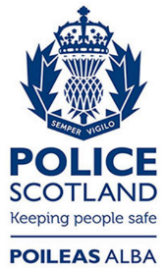 Freedom of Information ResponseOur reference:  FOI 23-3271Responded to:  29th December 2023